		Poznań, dnia 22.08.2022 r.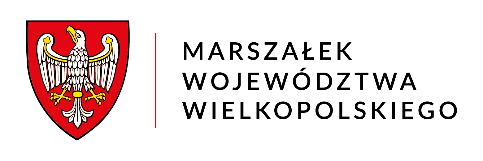 DT-V.8064.7.2020EZD: DT-V.KW-00159/22W odpowiedzi na Petycję mieszkańców sołectwa Zalesie wyrażającą sprzeciw wobec planów budowy nowej linii kolejowej na trasie Konin – Turek, przebiegającej przez miejscowość Zalesie, informuję:Decyzja o zgłoszeniu projektu „Budowa nowej linii kolejowej Turek – Konin” 
do rządowego Programu Uzupełniania Lokalnej i Regionalnej Infrastruktury Kolejowej 
do 2028 roku (dalej Program) ustanowionego Uchwałą Rady Ministrów nr 151/2019 z dnia 3 grudnia 2019 r. została podjęta między innymi w oparciu o postulaty zgłaszane 
przez jednostki samorządu terytorialnego położone na terenie powiatu  tureckiego. Miasto Turek jest jednym z około 100 miast powyżej 10 tys. mieszkańców w Polsce i kilku 
w Wielkopolsce, które nie mają dostępu do transportu kolejowego. Uwzględniając powyższe oraz główny cel Programu tj. „ …. uzupełnienie sieci kolejowej o połączenia miejscowości o populacji powyżej 10 tys. osób, które nie posiadają dostępu do kolei pasażerskiej lub towarowej z miastami wojewódzkimi oraz poprawa wewnętrznej spójności komunikacyjnej i społeczno-gospodarczej tych regionów Polski przy wsparciu ze środków publicznych.” akces projektu do Programu był w pełni uzasadniony.Realizatorem, Wykonawcą i Organizatorem naboru projektów do Programu jest Spółka PKP Polskie Linie Kolejowe S.A. (PLK), która opracowała szczegółowe zasady uczestnictwa w Programie. Nabór projektów do Programu miał charakter konkursowy, 
a ich realizację uzależniono od zakwalifikowania projektu do dofinansowania (warunek spełniony) oraz podpisania umowy o realizacji projektu pomiędzy Wnioskodawcą - Samorządem Województwa Wielkopolskiego a PLK (na dzień udzielenia niniejszej odpowiedzi umowa nie została podpisana).Jednym (zasadniczym) z wymogów konkursowych w ramach II etapu naboru projektów do Programu było opracowanie i przekazanie Organizatorowi naboru, dokumentów aplikacyjnych, w tym między innymi Wstępnego Studium Planistyczno – Prognostycznego (WSPP) składającego się z 6 etapów:Etap 1 Pozyskiwanie danych i zdefiniowanie wariantów infrastruktury,Etap 2 Prognozy ruchu dla wariantów infrastruktury,Etap 3 Analiza ruchowo eksploatacyjna dla wariantów infrastruktury,Etap 4 Oszacowanie kosztów dla wariantów infrastruktury – wstępne, 
                        wskazanie istotnych kwestii technicznych,Etap 5: Wybór preferowanego wariantu,Etap 6: Ocena wpływu Projektu na uzyskanie/usprawnienie połączenia 
                        Miasta Turek z Poznaniem.Analizy przeprowadzone w trakcie opracowania WSPP (wg wytycznych PLK) miały na celu wybór optymalnego wariantu realizacji inwestycji, jak również określenie wskaźników potrzebnych do oceny i rankingowania projektów w ramach Programu. Należy zaznaczyć, 
iż zgodnie z opinią PLK, opracowane na potrzeby Programu WSPP stanowią jedynie opinię i ekspertyzę mającą na celu tylko charakter poznawczy, nie odnoszą się wprost do przyszłych działań i zamierzeń podmiotu zobowiązanego, nie są dla niego wiążące i mają jedynie poszerzyć zakres wiedzy i informacji posiadanych przez ten podmiot. Szczegółowe warunki realizacji projektu będą wskazane natomiast w niezbędnej w procesie inwestycyjnym dokumentacji (której opracowywanie zlecone zostanie dopiero po podpisaniu umowy 
o realizacji projektu, o której mowa powyżej), w tym między innymi w decyzjach administracyjnych takich jak: decyzji o lokalizacji linii kolejowej, decyzji o środowiskowych uwarunkowaniach oraz decyzji o udzieleniu pozwolenia na budowę. Planuje się, że część dokumentacyjna przedmiotowej inwestycji będzie realizowana w perspektywie do 2026 roku, w tym też czasie wykonywane będą szczegółowe analizy.Nie zależnie od powyższego pragnę zauważyć, że obecnie stosowane technologie przy budowie nowych linii kolejowych, czy przy ich modernizacji/rewitalizacji przewidują zabudowę torów bezstykowych z rozwiązaniami służącymi do tłumienia nadmiernego hałasu. Do przewozów na nowobudowanej linii kolejowej planuje się wykorzystanie nowoczesnego taboru, spełniającego wymagania europejskiej normy TSI NOI. 
Tak jak wyżej wspomniano budowa linii będzie poprzedzona oceną oddziaływania 
na środowisko, w tym analizami akustycznymi, z których wynikać mogą ewentualne dodatkowe zabezpieczenia przed hałasem (np. ekrany akustyczne). Należy również podkreślić, iż zgodnie z zapisami ustawy z dnia 28 marca 2003 r. o transporcie kolejowym (t.j. Dz. U. 2021, poz. 1984, z późn. zm.) budowle i budynki mogą być usytuowane 
w odległości nie mniejszej niż 10 m od granicy obszaru kolejowego, z tym że odległość ta 
od osi skrajnego toru nie może być mniejsza niż 20 m. Na linii planuje się głównie ruch pasażerski prowadzony lekkim, nie generującym drgań taborem, a więc nie ma żadnego zagrożenia dla budynków zlokalizowanych zgodnie z zapisami ww. ustawy. 
Ważnym podkreślenia jest fakt, że oba analizowane w ramach WSPP warianty, tj. W1 Poznań – Konin – Kramsk – Władysławów –Turek i W9 Poznań – Konin – Tuliszków – Turek przecinają obszar NATURA 2000. Wariant W9 na długości 4,2 km natomiast wariant 
W1 na długości 6,5 km.Z poważaniemOtrzymuje:1 x adresat1 x aaDo wiadomości:Departament Organizacyjny i Kadr UMWW w miejscu